San Camilo de Lelis (1550-1614)Orden de San Camilo, Ministros  de los  enfermoshttp://es.wikipedia.org/wiki/Camilo_de_Lelis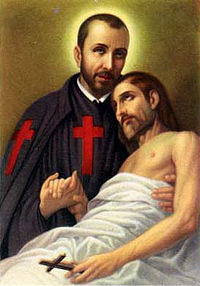      Camilo de Lellis nació en el pueblo de Bucchianico (Chieti, Italia), en 1550. Su nacimiento tuvo lugar en un establo, ya que a pesar de ser de familia noble, su madre quiso imitar el nacimiento de Jesús. Quedó huérfano de madre cuando era muy niño, vivió con su padre, que era mercenario militar, hasta que quedó huérfano de padre, en su adolescencia. Durante su adolescencia tomó como vicio el juego de las cartas, lo cual le acarreó graves contratiempos. Hijo de un militar, elige esa misma profesión a los diecinueve años y participa en numerosas acciones de guerra por todo el Mediterráneo, donde tras ser herido trabajaría como enfermero.     Pronto volvió al ejército y al juego, lo que le hizo acabar mendigando. Antes de su conversión, Camilo vivió una vida disoluta, llena de vicios, hasta que un día, quedó pobre, solo y malvestido. Un caballero feudal lo lleva a caballo al Convento de Frailes Capuchinos de San Giovanni Rotondo en 1575 tiene lugar su conversión y decidió dedicar su vida a Dios, ingresando en los Capuchinos como fray Cristóbal; pero en 1582 un accidente en el empeine del pie derecho, hizo que abandonara el convento, rumbo al Hospital de Morcone.     Cuando procedía a embarcar a Roma, miró por la calle a un enfermo abandonado en el muelle, eso inspiró a Camilo a dedicar su vida al servicio de los enfermos. Se coloca como mayordomo en el Hospital de Santiago en Roma bajo la dirección de Felipe Neri. Viendo el trato negligente que se daba a los enfermos, piensa en una asociación que les dé una atención humana y cristiana, después de haber visto tantos heridos abandonados en los campos de batalla. A la edad de treinta años ingresa en el Colegio Romano (ahora Universidad Gregoriana), a pesar de la burla de sus jóvenes compañeros, que le discriminaban porque le encontraron demasiado viejo para decidirse por el sacerdocio. Para ello se ordena sacerdote el 26 de mayo de 1584 pese a su avanzada edad.    Tras una larga andadura como enfermero, lo que lo llevó posteriormente a fundar la Congregación de "Hermanos Ministros de los Enfermos y Mártires de la Caridad" (Clericorum Regolarium Ministrantium Infirmis), más conocida como Camilianos, destinada al cuidado de los enfermos abandonados. La Orden de los Camilos o Camilianos, fue aprobada pronto, y que fue de gran ayuda cuando el tifus asoló Roma. En el mes de septiembre junto a un grupo de compañeros recibe el hábito de la nueva comunidad religiosa de los Ministros de los enfermos, que el 18 de marzo de 1586 sería aprobada por Sixto V y a la que Gregorio XIV elevaría a la categoría de orden religiosa, emitiendo Camilo los votos solemnes el día 8 de diciembre de 1591.    Murió en Roma, el 14 de julio de 1614, a la edad de 64 años, y su festividad se celebra el 14 de julio. Fue beatificado en 1742 en Roma por Benedicto XIV, y canonizado el 29 de junio de 1746 en Roma por Benedicto XIV.    En 1886, León XIII declaró San Camilo, juntamente con San Juan de Dios, Celestes protectores de todos los enfermos y hospitales del mundo católico; patrono universal de los enfermos, de los hospitales y del personal hospitalicioDecálogo de los servidores de los enfermos. 
(Aplicable a todos)1-Honra la dignidad y sacralidad de mi persona, imagen de Cristo, por encima de mi fragilidad y limitaciones. 2-Sírveme con amor respetuoso y solícito: con todo tu corazón, con toda tu inteligencia, con todas tus fuerzas y con todo tu tiempo. 3-Cuídame como tú quisieras ser atendido, o como lo harías con la persona más querida que tengas en el mundo. 4-Sé voz de los sin voz: hazte defensor de mis derechos, para que sean reconocidos y respetados. 5-Evita toda negligencia que pueda poner en peligro mi vida o prolongar mi enfermedad. 6-No frustres mi esperanza con tu afán e impaciencia, con tu falta de delicadeza y competencia. 7-Soy un todo, un ser integral: sírveme así. No me reduzcas a un número o a una historia clínica, y no te limites a una relación puramente funcional. 8-Conserva limpios tu corazón y tu profesión: no permitas que la ambición y la sed de dinero los manchen. 9-Preocúpate por mi pronta mejoría; no olvides que he venido al hospital para salir recuperado lo antes posible. 10-Comparte mis angustias y sufrimientos: aunque no puedas quitarme el dolor, acompáñame. Me hace falta tu gesto humano y gratuito que me hace sentir alguien y no algo, o un caso interesante. 